Café Stolpe Inn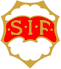 Rutiner för dig som ÖPPNAR cafét!Nyckel till SIF Gården, bommen och kiosken finns på Shell. Legitimera dig när du hämtar ut nyckel. Du larmar av när du låser upp den nedre låset på dörren på baksidan. Spärra sedan upp dörren med hjälp av “spärrnyckeln” som hänger i en kedja till vänster innanför ytterdörren.Sätt på Kaffe och tevatten – instruktion finns på väggen bakom kaffebryggarenStäll upp dörrarna till klubbhuset och ställ ut öppet-skyltarna som finns på nedervåningen. En på baksidan och en på framsidan av SIF-gården.Se till att stolarna står på golvet och att det ser bra ut i Cafeét.Ställ fram mjölk, socker, termosar, muggar, skedar, te och servetter på ett av de runda ståborden utanför cafét.Ställ ketchup, senap och servetter på det andra.Ställ fram godis, chips, bullar osv på bänken utanför glasdörrarna så att man kan se vad som finns till försäljning, detta finns i högskåpet. Ställ även fram en dricka av varje sort innanför glaset.Frysvaror så som korv, korvbröd, panpizza, bröd, bullar m.m förvaras i stora frysen utanför kiosken. Litet lager kan finnas uppe. Övriga varor finns i skafferiet och kylskåpet i kiosken.Titta i frysen om det finns hembakat, i så fall ta fram till försäljning.Veganska alternativ ska finnas (panpizza, knäckebröd)Ta fram korv och bröd, mängd efter aktivitet. Ta först korven som finns i kylen innan ni tar från frysen. Vid träning räcker det med 5 korvar, vid match går det åt mer. Värm vattnet och sänk till lägsta temperatur. Efter 2 timmar ska korvvattnet, av hygienskäl bytas ut mot nytt.Se separat papper i pärmen om våra Toast.OBS! Öppna glassboxen, nyckeln hänger på anslagstavlan.
När du öppnar en ny påse med korv skall den delas in i påsar med 5 st i varje påse. Skriv frysdatum på och frys in dem. Det skall finnas etiketter och frystejp att skriva på.Kör igång diskmaskinen vid behov.Ta ansvar för att samtliga toaletter hålls efter och är städade. Fyll på toalettpapper mm vid behov.När varorna på bänken och kylskåp tar slut fyll på från förrådet.Nyckeln går även till förrådet som ligger till vänster om kioskenOm det är match och fint väder är det uppskattat om man går ut och säljer kaffe/kaka/godis runt planerna.
Datummärk ALLT du öppnar.SIF RULESRespekt | Umgås | Laganda | Empati | Samarbete